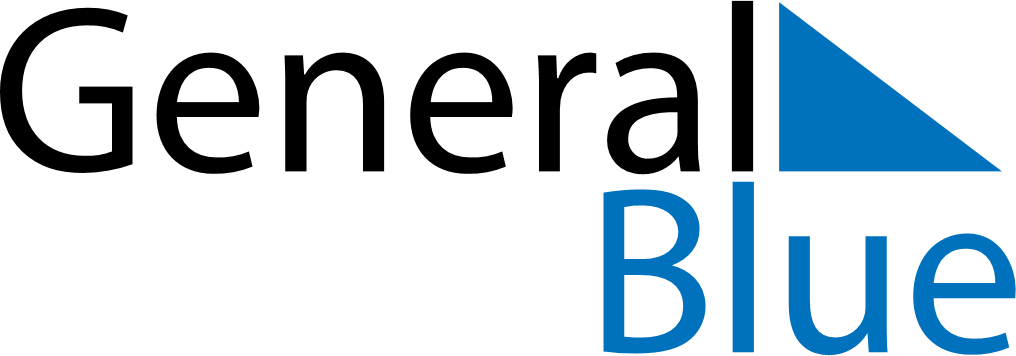 June 2024June 2024June 2024June 2024June 2024June 2024June 2024Stora, OErebro, SwedenStora, OErebro, SwedenStora, OErebro, SwedenStora, OErebro, SwedenStora, OErebro, SwedenStora, OErebro, SwedenStora, OErebro, SwedenSundayMondayMondayTuesdayWednesdayThursdayFridaySaturday1Sunrise: 3:51 AMSunset: 10:03 PMDaylight: 18 hours and 12 minutes.23345678Sunrise: 3:49 AMSunset: 10:05 PMDaylight: 18 hours and 15 minutes.Sunrise: 3:48 AMSunset: 10:06 PMDaylight: 18 hours and 18 minutes.Sunrise: 3:48 AMSunset: 10:06 PMDaylight: 18 hours and 18 minutes.Sunrise: 3:47 AMSunset: 10:08 PMDaylight: 18 hours and 21 minutes.Sunrise: 3:46 AMSunset: 10:09 PMDaylight: 18 hours and 23 minutes.Sunrise: 3:44 AMSunset: 10:11 PMDaylight: 18 hours and 26 minutes.Sunrise: 3:43 AMSunset: 10:12 PMDaylight: 18 hours and 28 minutes.Sunrise: 3:42 AMSunset: 10:14 PMDaylight: 18 hours and 31 minutes.910101112131415Sunrise: 3:42 AMSunset: 10:15 PMDaylight: 18 hours and 33 minutes.Sunrise: 3:41 AMSunset: 10:16 PMDaylight: 18 hours and 35 minutes.Sunrise: 3:41 AMSunset: 10:16 PMDaylight: 18 hours and 35 minutes.Sunrise: 3:40 AMSunset: 10:17 PMDaylight: 18 hours and 36 minutes.Sunrise: 3:40 AMSunset: 10:18 PMDaylight: 18 hours and 38 minutes.Sunrise: 3:39 AMSunset: 10:19 PMDaylight: 18 hours and 40 minutes.Sunrise: 3:39 AMSunset: 10:20 PMDaylight: 18 hours and 41 minutes.Sunrise: 3:38 AMSunset: 10:21 PMDaylight: 18 hours and 42 minutes.1617171819202122Sunrise: 3:38 AMSunset: 10:21 PMDaylight: 18 hours and 43 minutes.Sunrise: 3:38 AMSunset: 10:22 PMDaylight: 18 hours and 44 minutes.Sunrise: 3:38 AMSunset: 10:22 PMDaylight: 18 hours and 44 minutes.Sunrise: 3:38 AMSunset: 10:23 PMDaylight: 18 hours and 44 minutes.Sunrise: 3:38 AMSunset: 10:23 PMDaylight: 18 hours and 45 minutes.Sunrise: 3:38 AMSunset: 10:23 PMDaylight: 18 hours and 45 minutes.Sunrise: 3:38 AMSunset: 10:24 PMDaylight: 18 hours and 45 minutes.Sunrise: 3:38 AMSunset: 10:24 PMDaylight: 18 hours and 45 minutes.2324242526272829Sunrise: 3:39 AMSunset: 10:24 PMDaylight: 18 hours and 45 minutes.Sunrise: 3:39 AMSunset: 10:24 PMDaylight: 18 hours and 44 minutes.Sunrise: 3:39 AMSunset: 10:24 PMDaylight: 18 hours and 44 minutes.Sunrise: 3:40 AMSunset: 10:24 PMDaylight: 18 hours and 44 minutes.Sunrise: 3:40 AMSunset: 10:23 PMDaylight: 18 hours and 43 minutes.Sunrise: 3:41 AMSunset: 10:23 PMDaylight: 18 hours and 42 minutes.Sunrise: 3:42 AMSunset: 10:23 PMDaylight: 18 hours and 41 minutes.Sunrise: 3:43 AMSunset: 10:22 PMDaylight: 18 hours and 39 minutes.30Sunrise: 3:44 AMSunset: 10:22 PMDaylight: 18 hours and 38 minutes.